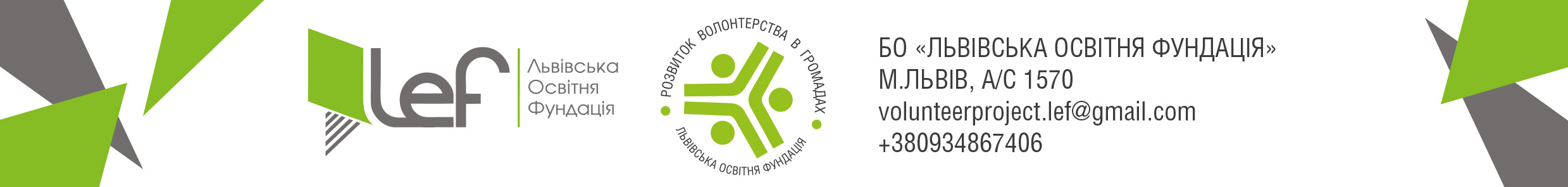 КОНКУРС МІНІ-ГРАНТІВ в рамках програми «Розвиток волонтерства в громадах» у 2018 роціАПЛІКАЦІЙНА ФОРМАНАЗВА ПРОЕКТУ____________________________________________________________________ НАЗВА ОРГАНІЗАЦІЇ, АДРЕСА, КОНТАКТНІ ДАНІ________________________________________________________________________________________________________________________________________________________________ПІБ КОНТАКТНОЇ ОСОБИ, Е-МЕЙЛ, ТЕЛЕФОН________________________________________________________________________________________________________________________________________________________________ОПИШІТЬ КОРОТКО ЗРЕАЛІЗОВАНІ ПРОЕКТИ ОРГАНІЗАЦІЇ ОСТАННІЙ РІК________________________________________________________________________________________________________________________________________________________________________________________________________________________________________________________________________________________________________________________________ОПИС ГРУПИ ОРГАНІЗАТОРІВ ПРОЕКТУ Контактні дані, попередній досвід, вид діяльності______________________________________________________________________________________________________________________________________________________________________________________________________________________________________________________________________________________________________________________________________________________________________________________________________________________________________________________________________________АКТУАЛЬНІСТЬ ПРОЕКТУОпишіть детально громаду та проблему,на вирішення якої спрямовано цей проект.у чому полягає актуальність проекту, на розв`язання якої конкретної проблеми його спрямовано;що конкретно і яким чином передбачається здійснити впродовж терміну реалізації проекту;________________________________________________________________________________________________________________________________________________________________________________________________________________________________________________________________________________________________________________________________________________________________________________________________________________________________________________________________________________________________________________________________________________________________________________________________________________________________________________________________________________________________________________________________________________________________________________________________________________________________ЦІЛЬОВА ГРУПА вкажіть категорії верств населення, з якими працюватиме проект і які отримають безпосередню користь від виконання проекту, обов’язково зазначте їх кількість. Наприклад, шкільна молодь – 25 ос., діти в складних життєвих обставинах – 5 ос., волонтери парафії чи організації – 15 ос. і т.д…МЕТА ПРОЕКТУ (одним реченням)________________________________________________________________________________________________________________________________________________________________ЦІЛІ ПРОЕКТУЦілі мають бути описані за моделлю SMART (specific, measurable, attainable, relevant, time-bound — конкретна, вимірювана, досяжна, доцільна, обмежена в часі)________________________________________________________________________________________________________________________________________________________________________________________________________________________________________________________________________________________________________________________________ЗАВДАННЯ ПРОЕКТУЗавдання – це конкретні кроки, які ми повинні здійснити, щоб досягти цілей проекту.________________________________________________________________________________________________________________________________________________________________________________________________________________________________________________________________________________________________________________________________________________________________________________________________________________________________________________________________________________________________________________________________________________________________________________ПЛАН ЗАХОДІВБЮДЖЕТ ПАРТНЕРИ  (за наявності)Наприколад, Релігійна громада Храму …, Львівська міська рада, Львіський міський центр соціальних служб, Громадська організація «Простір ініціатив», Народний дім с.Тростянець, Бібліотека с. Вербівка, ТзОВ «Краплинка» і т.д…Також при можливості опишіть яким чином патнери долучатимуться до реалізації проекту.ОЧІКУВАНІ РЕЗУЛЬТАТИУ кількісних та якісних показниках поясніть, яким чином зміниться зазначена Вами вище проблемна ситуація завдяки реалізації проекту? Які конкретні зрушення відбудуться в громаді та який вплив справить проект на цільову аудиторію Вашого проекту?Кількісні показники проекту__________________________________________________________________________________________________________________________________________________________________________________________________________________________________________________________________________________________________________________________________________________________________________________Якісні показники проекту __________________________________________________________________________________________________________________________________________________________________________________________________________________________________________________________________________________________________________________________________________________________________________________ПОДАЛЬШИЙ РОЗВИТОК ПРОЕКТУЯк буде розвиватися проект після закінчення фінансування________________________________________________________________________________________________________________________________________________________________________________________________________________________________________________________________________________________________________________________________________________________________________________________________________________________________________________________________________________________________________________________________________________________________________________________________________________________________________________________________________________________________________________________________________________________________________________________________________________________________Керівник проекту                                                                                    _____________________Громада, в якій виконуватиметься проектЗагальна вартість проектуОчікуване фінансування від грантуВласний внесок№Захід, діяльністьДата Відповідальний№  Стаття витратОд.вим.К-стьСумаОчікуване фінансуванняВласний внесок